NAME……………………………………………………….……	INDEX NO.:………………………...STREAM: .…..……………………………………………………	ADM NO: …………………………									DATE: …………………….………231/1BIOLOGY(THEORY)PAPER 1AUGUST-2022TIME : 2½ HOURSMINCKS GROUP OF SCHOOLSKenya Certificate of Secondary Education. (K.C.S.E) FORM FOUR231/1BIOLOGY(THEORY)PAPER 1AUGUST-2022TIME : 2½ HOURSINSTRUCTIONS TO CANDIDATESWrite your name, class and adm. No. in the spaces provided above.This paper consists of 27 questions. Attempt all questions in the spaces provided.FOR EXAMINER’S USE ONLYAnswer all questions on the spaces provided.Suggest a biological tool that is most suitable for collecting each of the following organisms.											(3mks)Scorpions___________________________________________________________________________Safari ants on a tree___________________________________________________________________________Butterfly in a coffee farm___________________________________________________________________________State two structural differences between arteries and veins.				(2mks)____________________________________________________________________________________________________________________________________________________________________________________________________________________________________________________________________________________________________________The diagram below shows plant cells.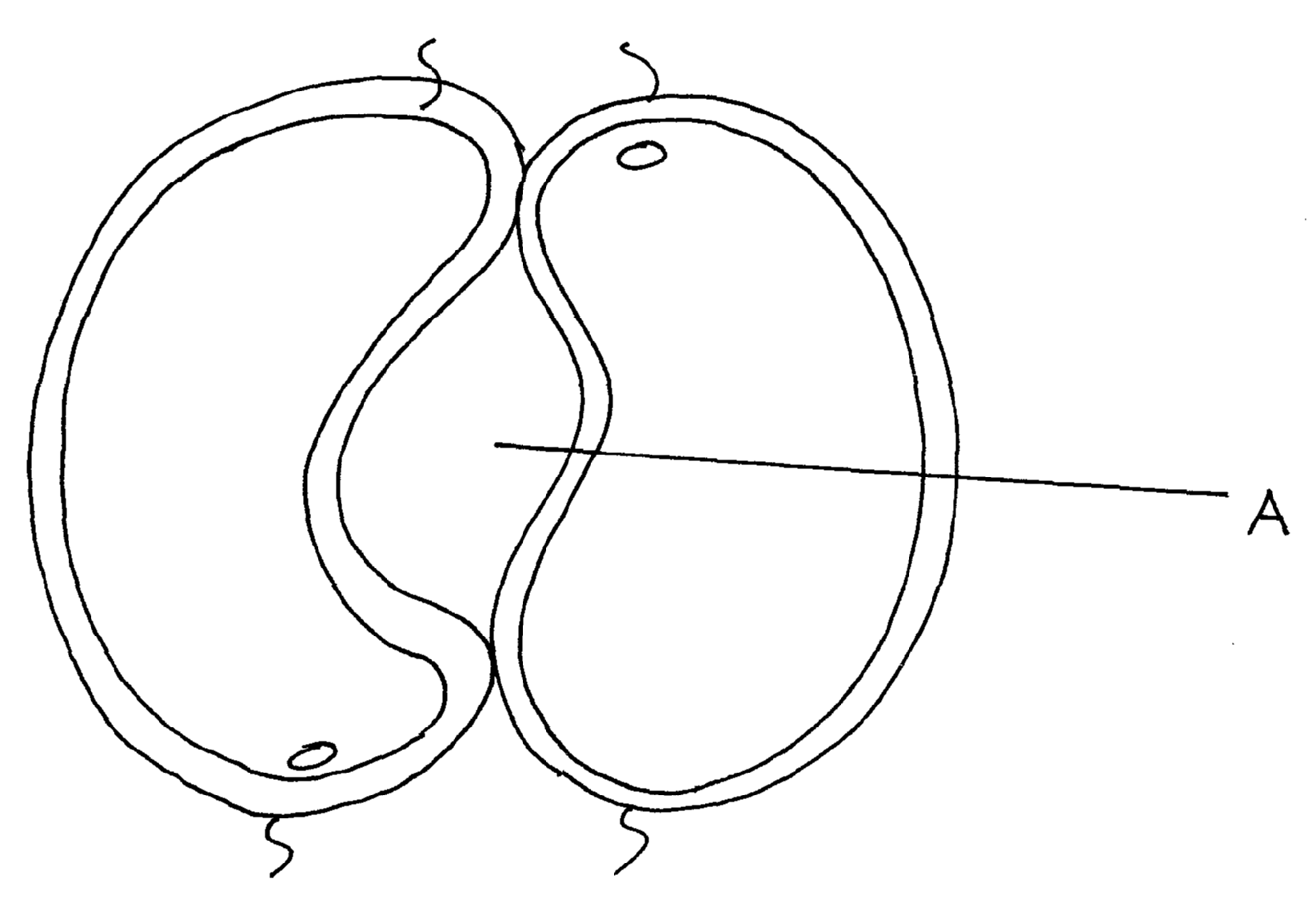 Identify the cells shown above.							(1mk)______________________________________________________________________________________________________________________________________________________Explain how the cells are adapted to their function.					(2mks)____________________________________________________________________________________________________________________________________________________________________________________________________________________________________________________________________________________________________________4.a)	Name a growth hormone that had inhibitory effects in plant growth.		(1mk)______________________________________________________________________________________________________________________________________________________b)	State two characteristics of a meristematic cells.					(2mks)____________________________________________________________________________________________________________________________________________________________________________________________________________________________________________________________________________________________________________5.	The diagram below represents a nerve cell.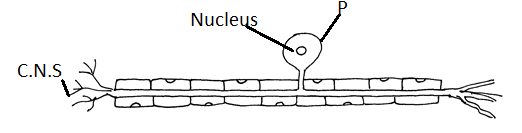 Identify the type of nerve cell.							(1mk)______________________________________________________________________________________________________________________________________________________Give a reason for your answer in a above.						(1mk)______________________________________________________________________________________________________________________________________________________Using an arrow on the diagram. Indicate the direction of impulse movement.	(1mk)6.	A student observed a raw of 16 epidermal cells in a microscopic field that was 8mm in 	diameter. Calculate the average length of each cell in micrometers.			(2mks)____________________________________________________________________________________________________________________________________________________________________________________________________________________________________________________________________________________________________________7.	State the causative agent of:-								(2mks)i)	Malaria______________________________________________________________________________________________________________________________________________________ii)	Candidiasis______________________________________________________________________________________________________________________________________________________8.	Study the diagram below showing longitudinal section of a kidney.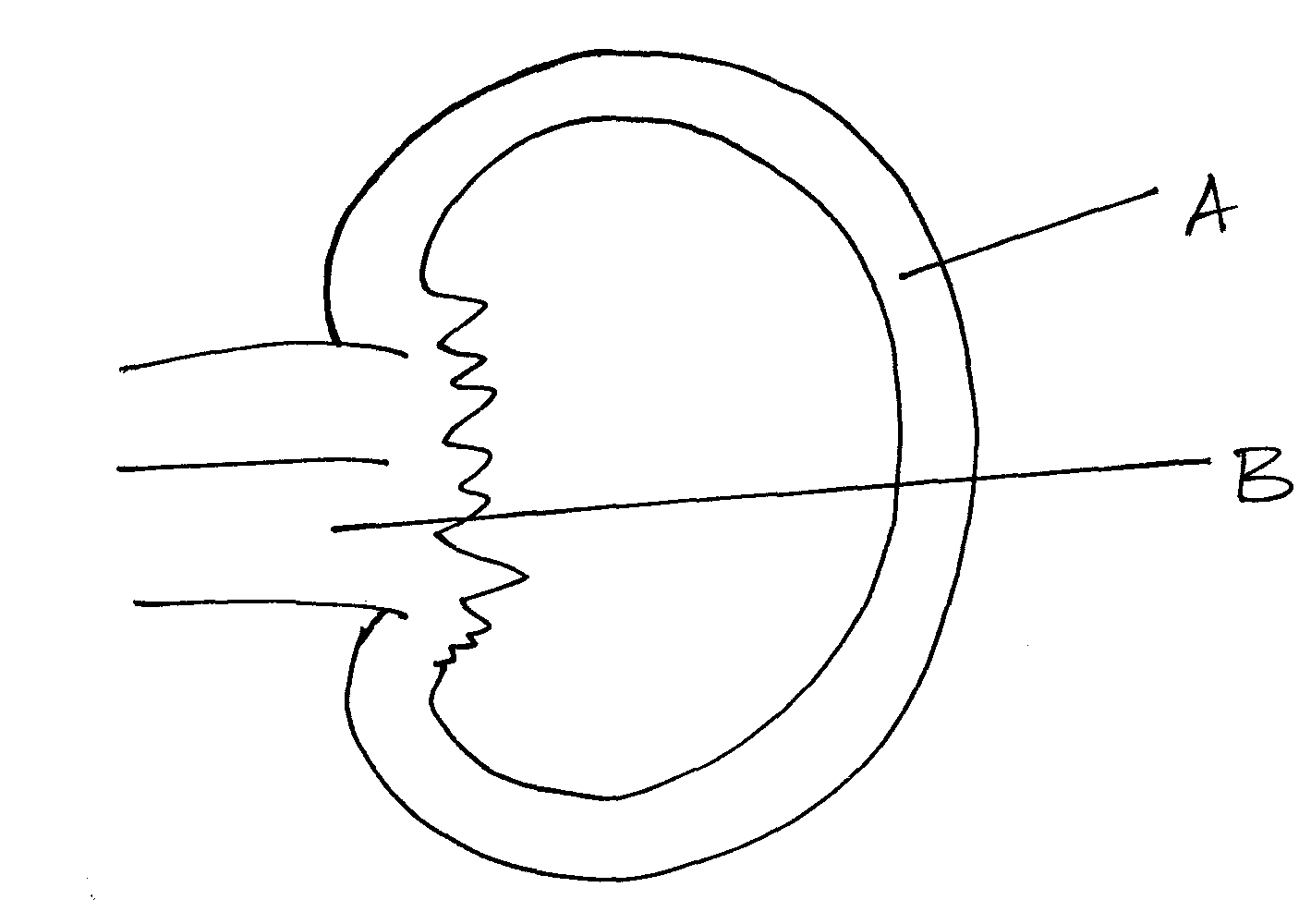 Name the parts labeled A and B.							(2mks)A ______________________________________B ______________________________________Which portions of the human nephron are only found in the part labeled A.	(2mks)________________________________________________________________________________________________________________________________________________________________________________________________________________________9.	Suggest three ways of reducing global warming.					(3mks)____________________________________________________________________________________________________________________________________________________________________________________________________________________________________________________________________________________________________________10.a)	Name the enzyme that completes fat digestion in human.				(1mk)___________________________________________________________________________b)	State two adaptations of herbivores which enable them to digest cellulose.		(2mks)______________________________________________________________________________________________________________________________________________________11.	The chemical equation below represents a reaction that occurs in cells.	2C57 H98O6 + 145O2		102CO2 + 98H2O + EnergyCalculate the R.Q.									(2mks)____________________________________________________________________________________________________________________________________________________________________________________________________________________________________________________________________________________________________________Identify the food substrate used in respiration.					(1mk)___________________________________________________________________________Name the compound that stores energy released during oxidation of glucose.	(1mk)______________________________________________________________________________________________________________________________________________________12.	The diagram below shows a set up used to investigate a certain response in ants.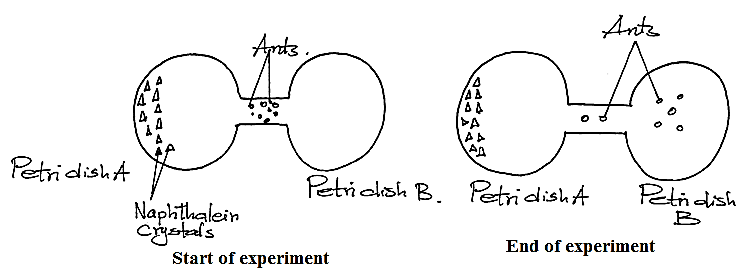 Name the response exhibited by the ants.						(1mk)___________________________________________________________________________State the survival value of the response named in (a) above.				(1mk)______________________________________________________________________________________________________________________________________________________13.a)	Name the valves that close and the valves that open during ventricular systole.	(2mks)	Open __________________________________________	Close __________________________________________b)	Name the part of the heart that acts as the pace maker.				(1mk)______________________________________________________________________________________________________________________________________________________14.	Explain why fossil records as evidence of organic evolution are usually incomplete.(2mks)______________________________________________________________________________________________________________________________________________________15.	Explain why pteridophytes are considered more advanced than Bryophytes.	(3mks)____________________________________________________________________________________________________________________________________________________________________________________________________________________________________________________________________________________________________________16.	Study the diagram below representing parts of a mammalian skeleton.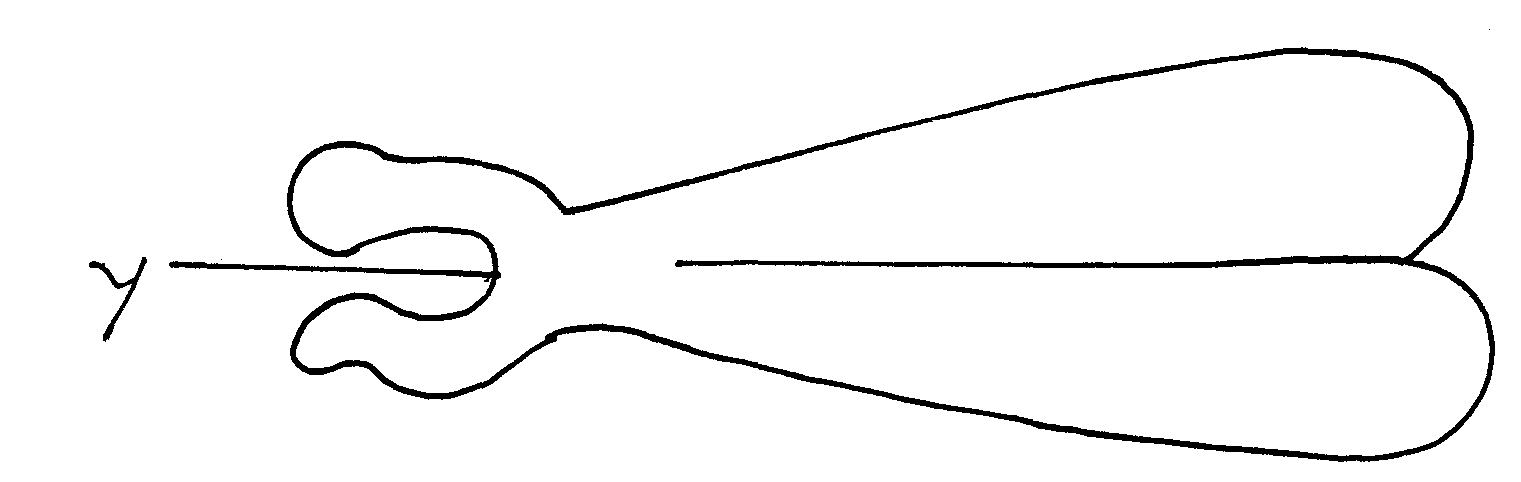 Name the bone.									(1mk)______________________________________________________________________________________________________________________________________________________Which bone articulates with the above bone at point Y.				(1mk)______________________________________________________________________________________________________________________________________________________Name the type of joint formed with bone at point Y.					(1mk)___________________________________________________________________________17.	Explain why an individual with blood group O can donate blood to all other blood groups.												(2mks)____________________________________________________________________________________________________________________________________________________________________________________________________________________________________________________________________________________________________________18.	The diagram below represents a stage during cell division.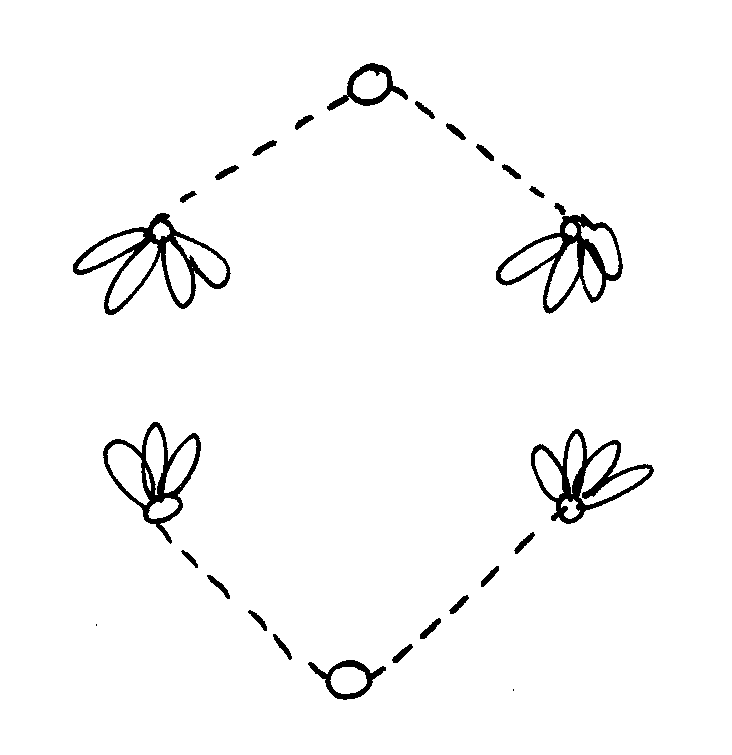 Identify the stage of cell division.							(1mk)______________________________________________________________________________________________________________________________________________________Give two reasons for your answer in (a) above.					(2mks)______________________________________________________________________________________________________________________________________________________19.a)	What is an allele?									(1mk)______________________________________________________________________________________________________________________________________________________b)	State two causes of variations.							(2mks)____________________________________________________________________________________________________________________________________________________________________________________________________________________________________________________________________________________________________________20.	A group of students set up an experiment as shown below. The experimental set up were left 	for 20 minutes.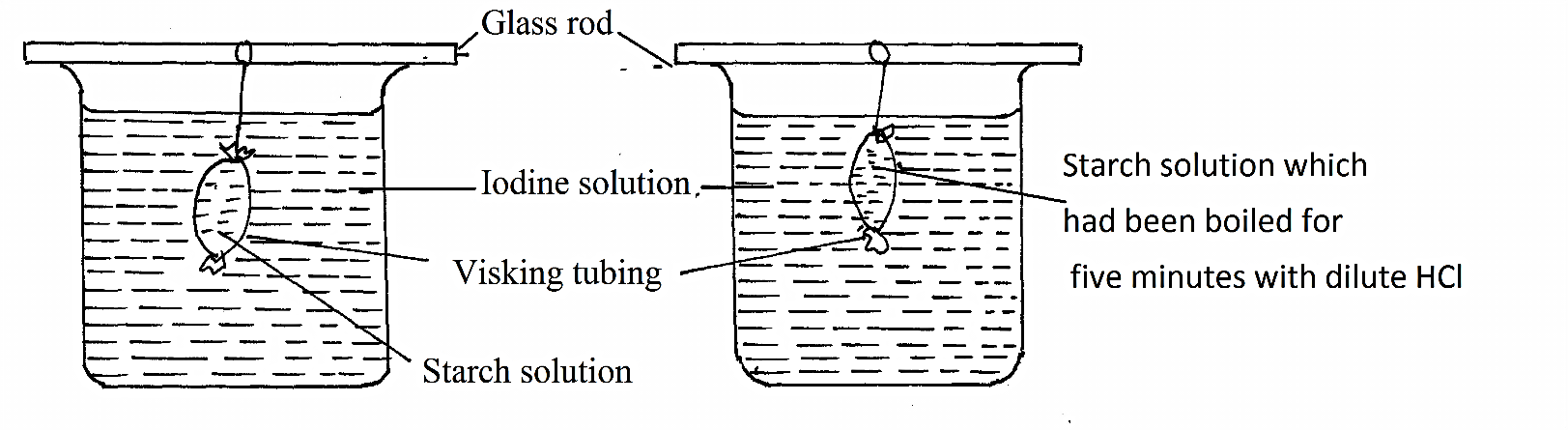 	The observation after 20 minutes were as shown in the table.State the process being demonstrated in this experiment.				(1mk)______________________________________________________________________________________________________________________________________________________Explain the results in set up (A) above.						(3mks)____________________________________________________________________________________________________________________________________________________________________________________________________________________________________________________________________________________________________________21.	State three adaptations of respiratory surface in a bony fish.				(3mks)____________________________________________________________________________________________________________________________________________________________________________________________________________________________________________________________________________________________________________22.	The diagram below represent a cell organelle.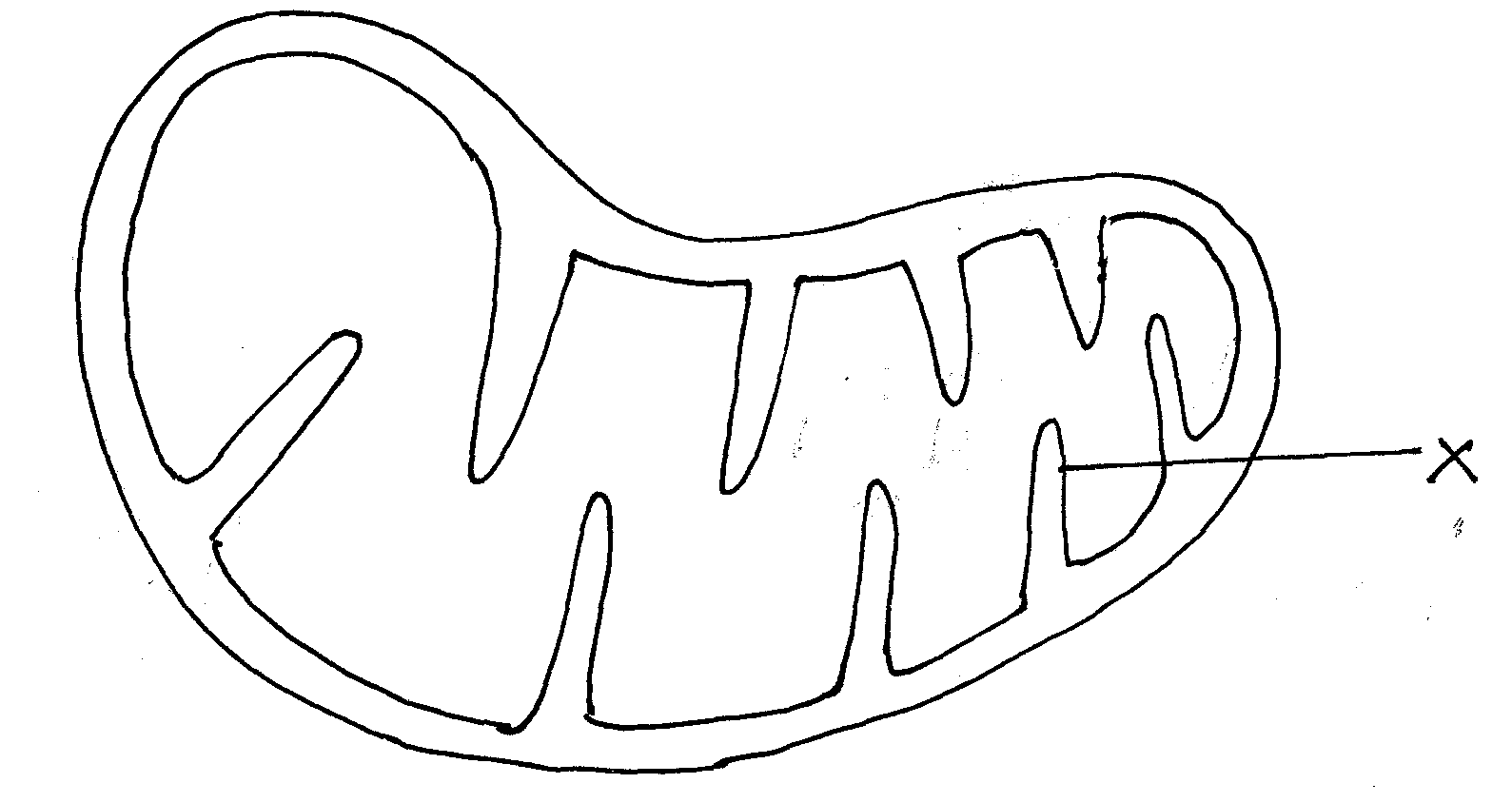 Identify the organelle.									(1mk)______________________________________________________________________________________________________________________________________________________State the name of X.									(1mk)___________________________________________________________________________State the function of X.								(1mk)______________________________________________________________________________________________________________________________________________________Give an example of animal cell where the organ occurs in abundance.		(1mk)______________________________________________________________________________________________________________________________________________________23.	The equation below shows a process that occurs in plants.		2H2O			4H+  +  O2Identify the process above.								(1mk)______________________________________________________________________________________________________________________________________________________Name the organelle in which the process above occurs.				(1mk)______________________________________________________________________________________________________________________________________________________Give two conditions necessary for the above process to occur.			(2mks)_________________________________________________________________________________________________________________________________________________________________________________________________________________________________24.i)	Distinguish between convergent and divergent evolution.				(2mks)____________________________________________________________________________________________________________________________________________________________________________________________________________________________________________________________________________________________________________ii)	Give one method by which age of fossils can be determined.			(1mk)___________________________________________________________________________25.	The graph below shows the effects of substrate concentration on the rate of enzyme reactions			B						C		A	Substrate concentrationAccount for the shape of the graph between:-A and B										(2mks)______________________________________________________________________________________________________________________________________________________B and C.										(2mks)____________________________________________________________________________________________________________________________________________________________________________________________________________________________________________________________________________________________________________26.	The diagram below illustrates the structure of a bread mould.	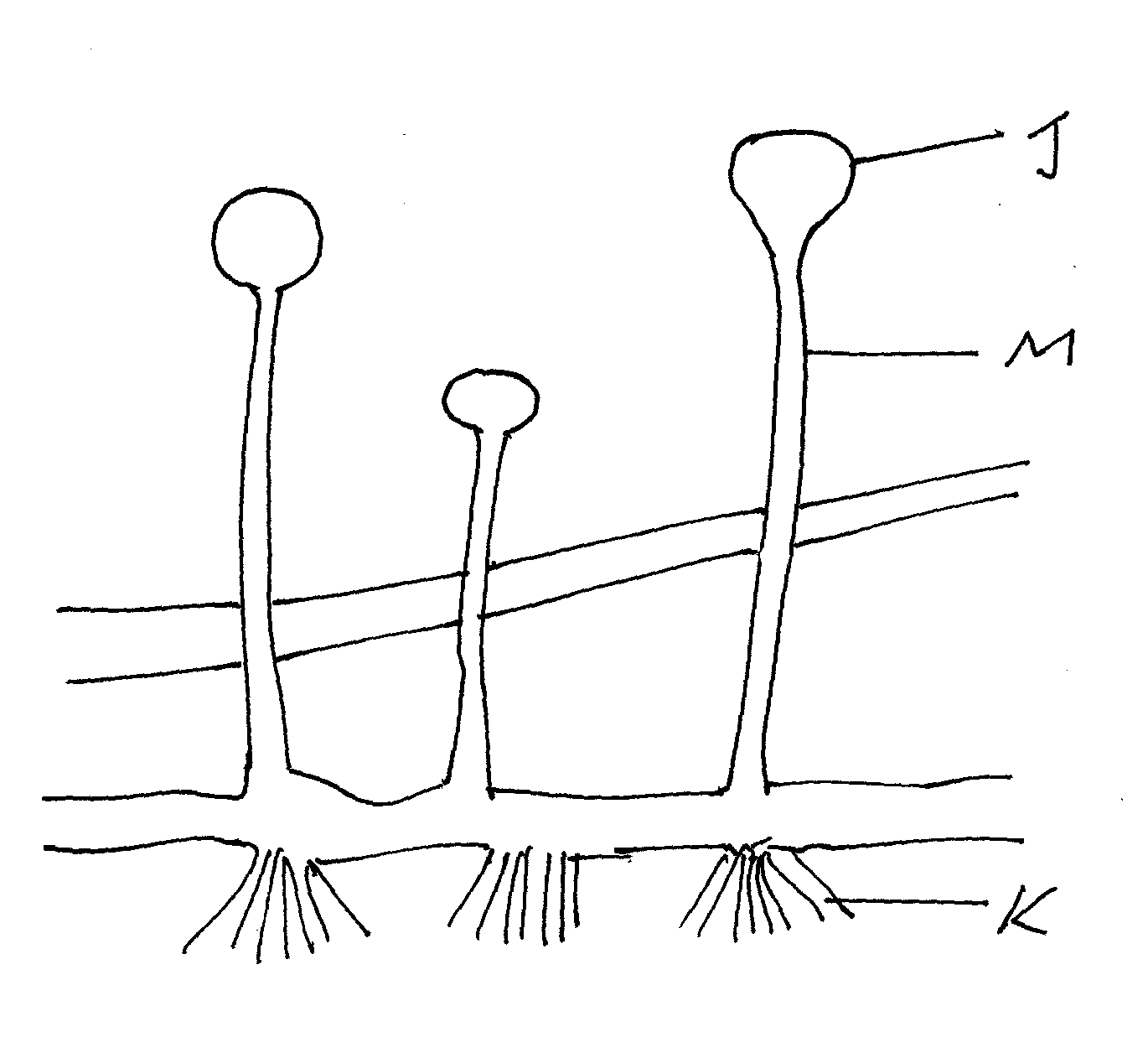 Name the part labeled J & M.							(2mks)J _______________________________________________________________________M_________________________________________________________________________State the functions of structure labeled K.					(2mks)	___________________________________________________________________________	___________________________________________________________________________	___________________________________________________________________________27.	Name the part of human brain that controls the following functions.		(2mks)a)	Controls peristalsis______________________________________________________________________________________________________________________________________________________b)	Controls intelligence______________________________________________________________________________________________________________________________________________________THIS IS THE LAST PRINTED PAGE!QUESTIONCANDIDATE’S SCORE1 – 27TOTALSet upObservationObservationInside tubingOutside tubingABlue black colourColour of iodineBColour of IodineColour of iodine